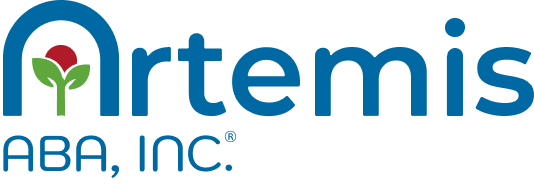 Observation #1Recording Behavioral Events (indicate each behavioral event by marking the box under the number each time the behavior occurs):Observation #2Recording Behavioral Events (indicate each behavioral event by marking the box under the number each time the behavior occurs):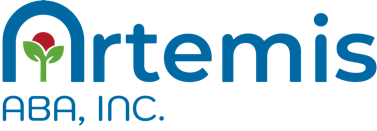 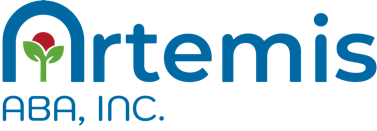 Patient Name:Today’s Date:Observer:Setting/Activity Description:Start Time:End Time:Total Time:1234567891011121314151617181920212223242526272829303132333435363738394041424344454647484950Total of Behavioral Events: (Total marks)Patient Name:Today’s Date:Observer:Setting/Activity Description:Start Time:End Time:Total Time:1234567891011121314151617181920212223242526272829303132333435363738394041424344454647484950Total of Behavioral Events: (Total marks)